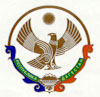 РЕСПУБЛИКА ДАГЕСТАНМУНИЦИПАЛЬНОЕ КАЗЕННОЕ ОБРАЗОВАТЕЛЬНОЕ УЧРЕЖДЕНИЕ  «ДУБРИМАХИНСКАЯ  СРЕДНЯЯ ОБЩЕОБРАЗОВАТЕЛЬНАЯ ШКОЛА»МУНИЦИПАЛЬНОГО  ОБРАЗОВАНИЯ  «АКУШИНСКИЙ  РАЙОН»         368295 с. Дубримахи				    	                                телефон: 8 928 050 60 46         Республика Дагестан		  				                 ИНН 0502005228         Акушинский  район                                                                                                    e-mail:  dubrisosh@mail.ru     01.02.2020               Отчет о проведении конференции посвященной 73-й годовшине                                                      Сталинградской битвеПровели  уроки мужества, посвященные участникам Сталинградской битвы.3-го февраля провели конференцию, посвященную 73-й годовщине Сталинградской битвы.Доклад учителя истории Гасбанова Ш. на тему: «Историческое значение Сталинградской битвы».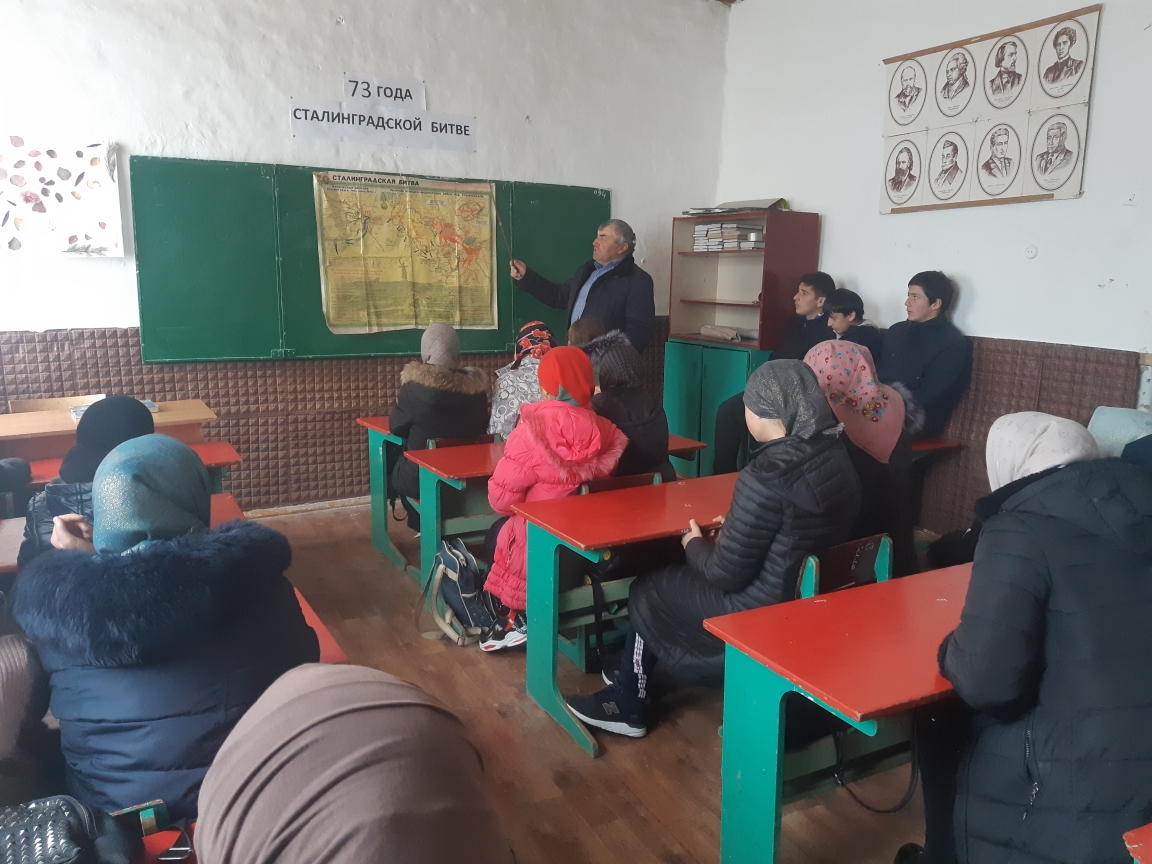 Выступление учителя ОБЖ Магомедова Б. на тему:                       «Дубримахинцы – участники Сталинградской битвы»